11 de julio 2020.Continuamos la entrega de los paquetes alimenticios casa x casa. En colonia san Antonio y continuamos con Colonia Umaña y Contreras.Ronny Lazo y su concejo municipal trabajando por el pueblo limeño.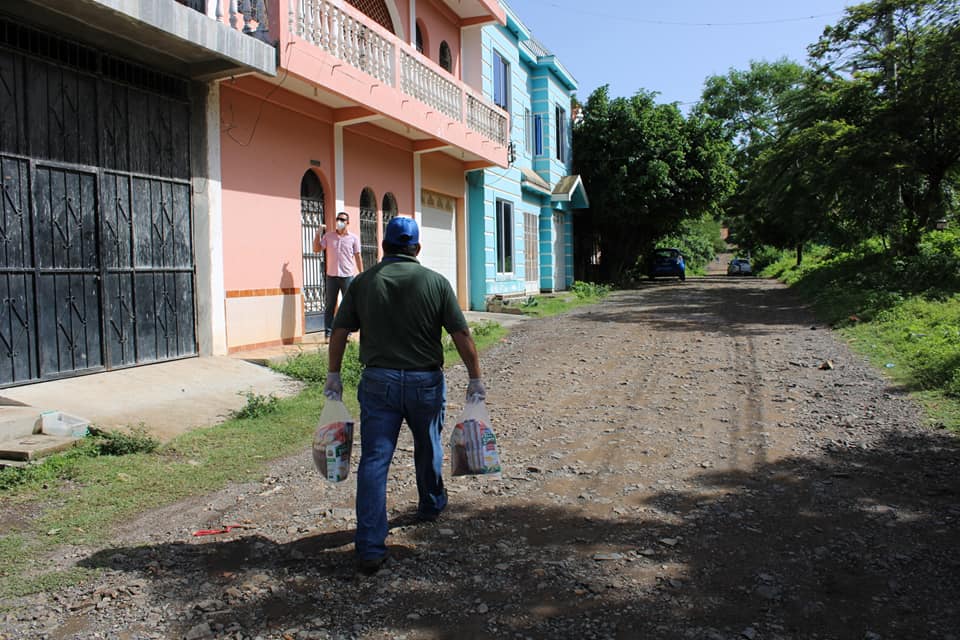 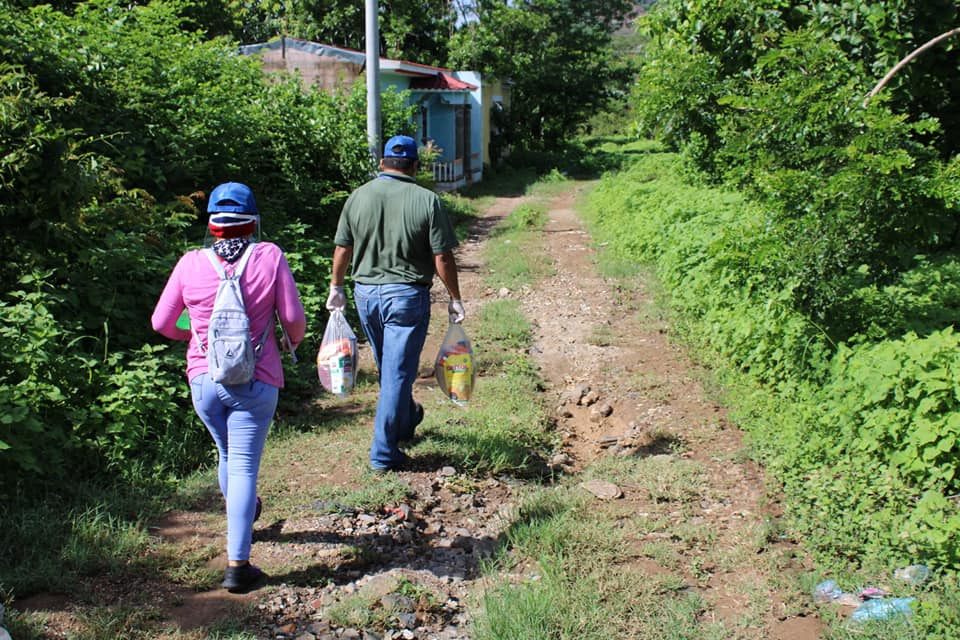 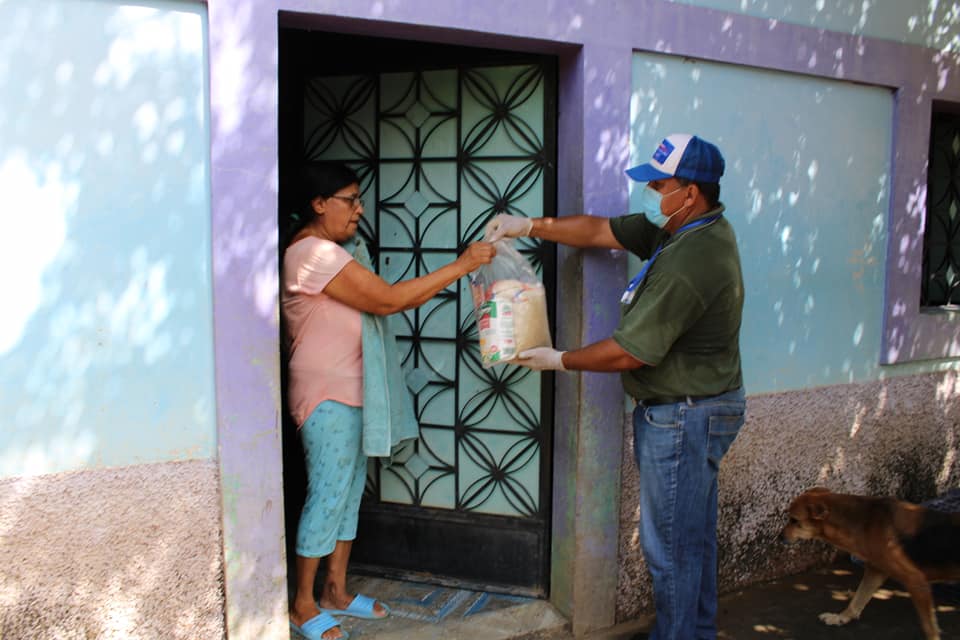 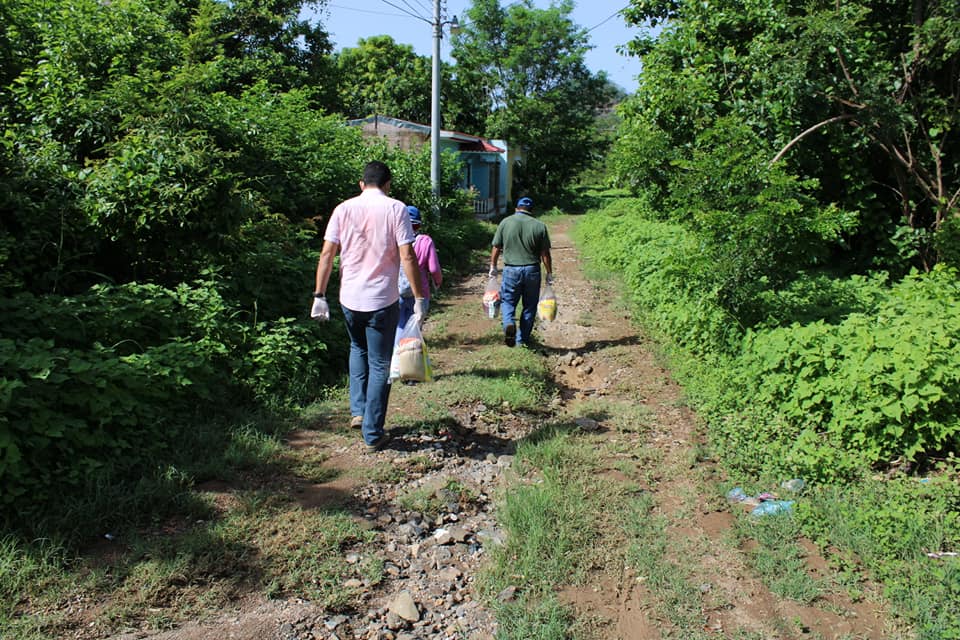 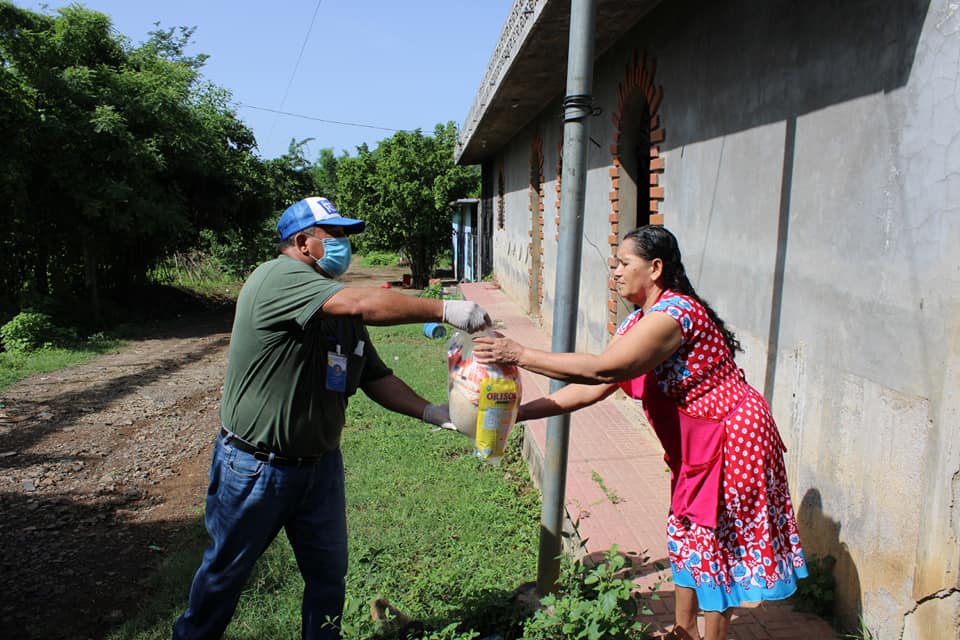 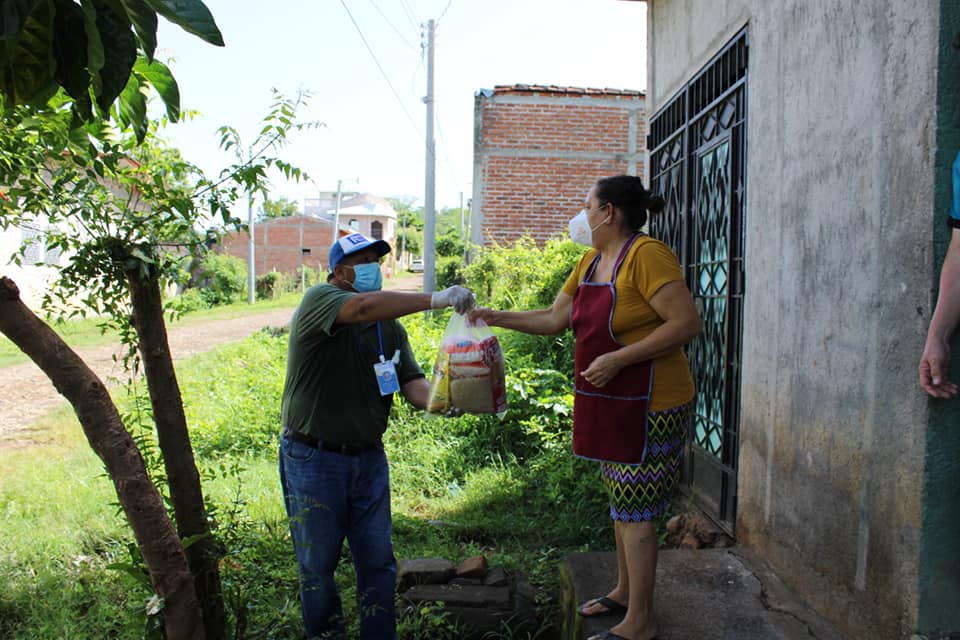 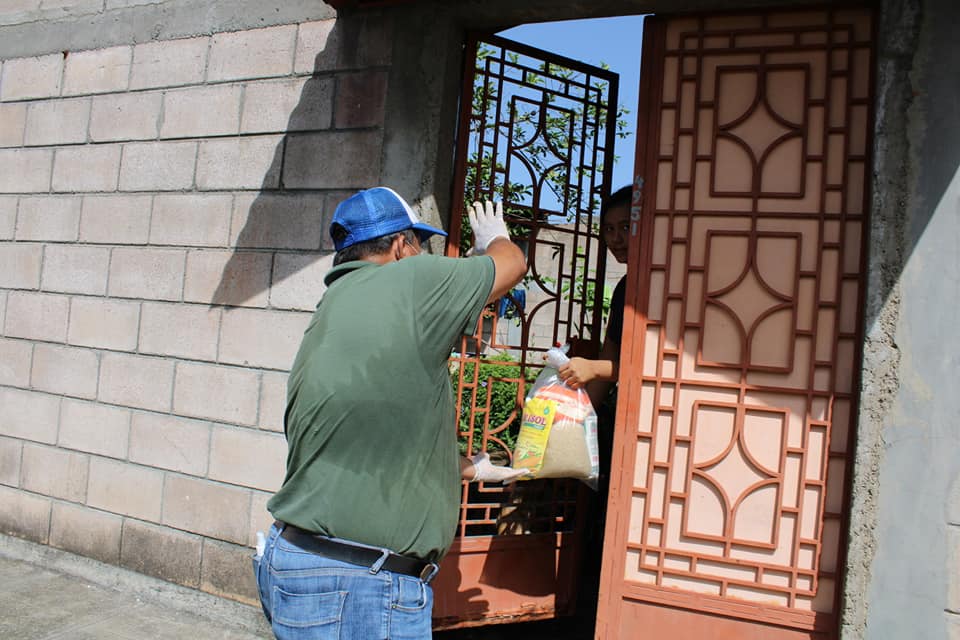 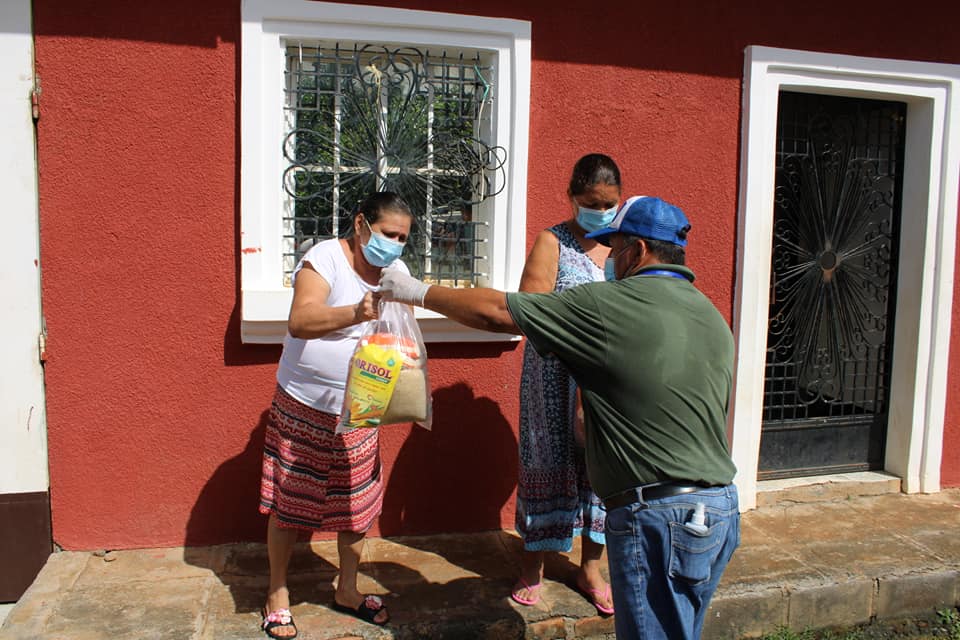 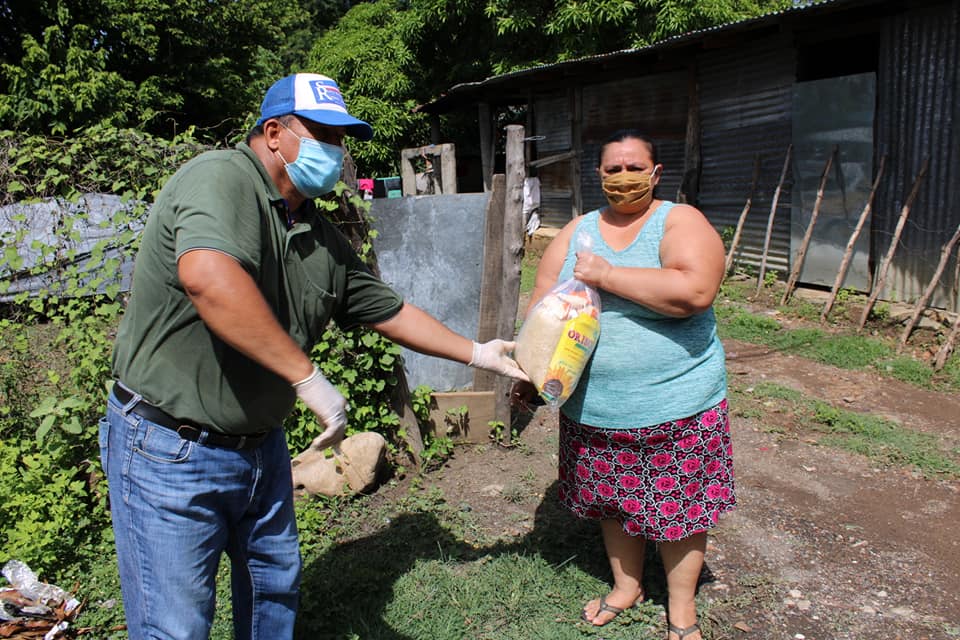 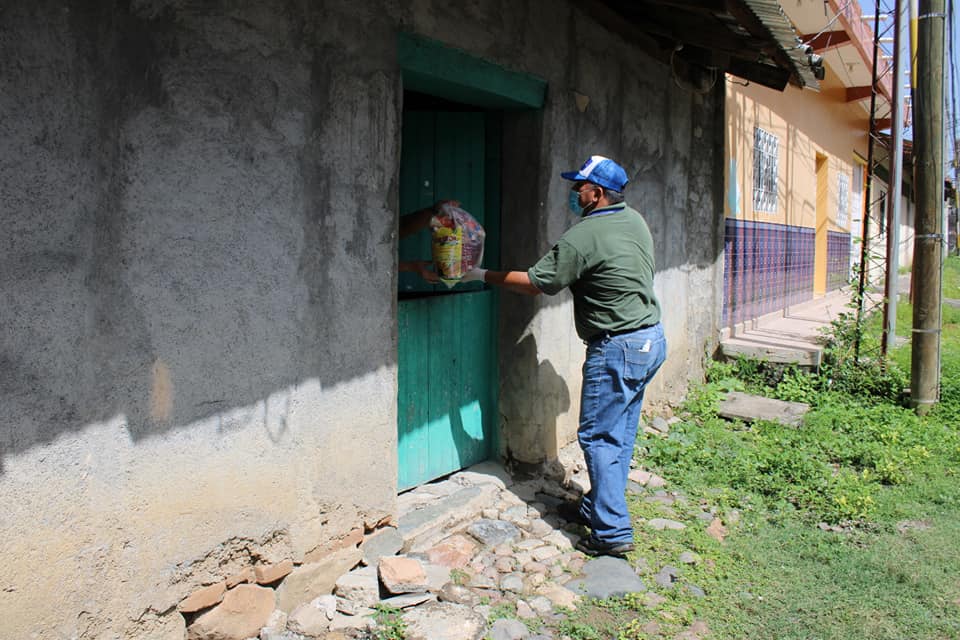 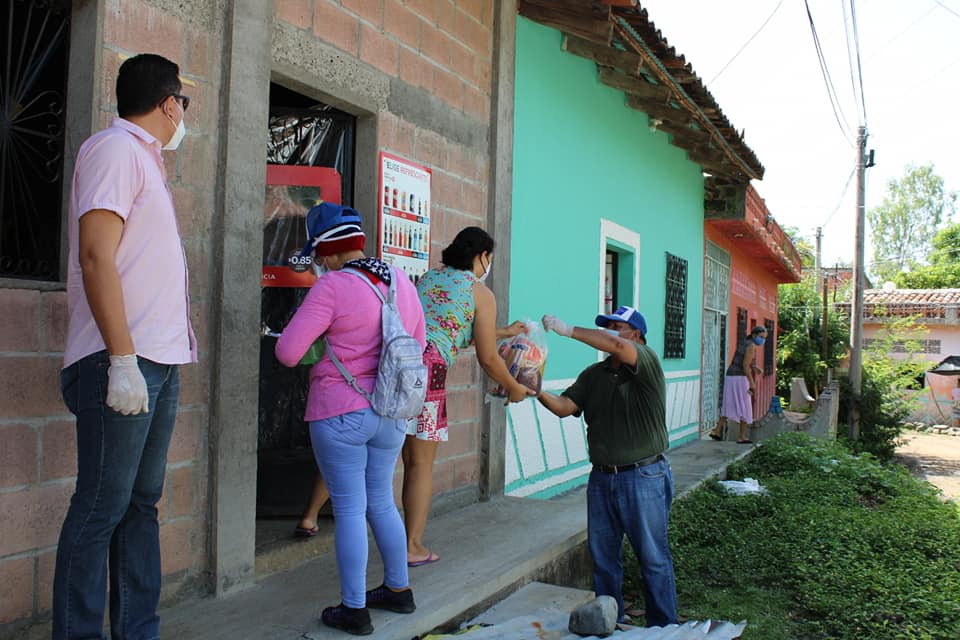 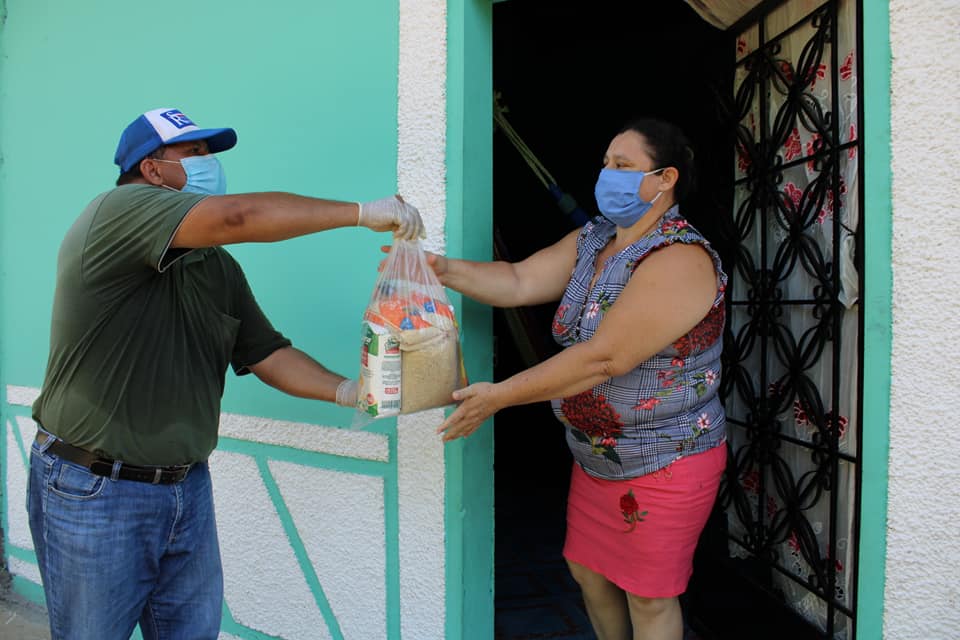 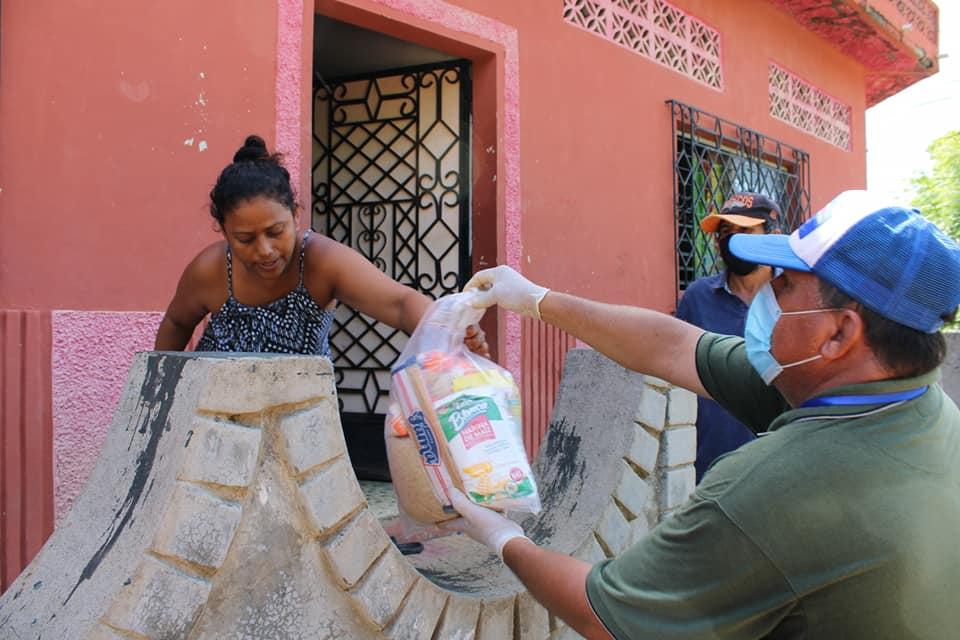 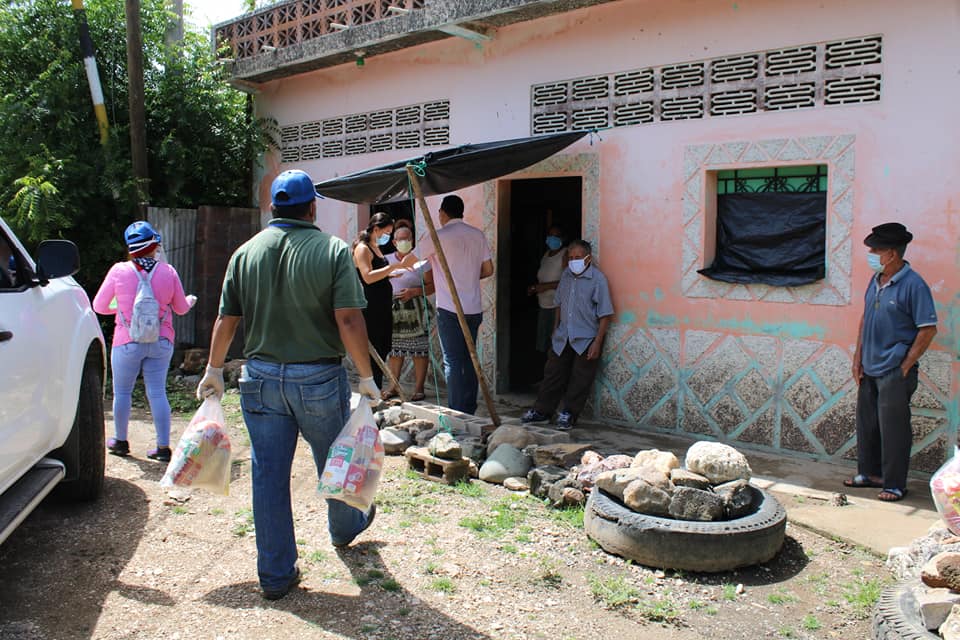 Seguimos trabajando con la Repartición de los víveres, terminamos la colonia Pradera y prado, le pedimos a los habitantes de la Colonia santa Mónica y colonia ventura Perla estar pendiente para que todos puedan recibir su paquete alimenticio.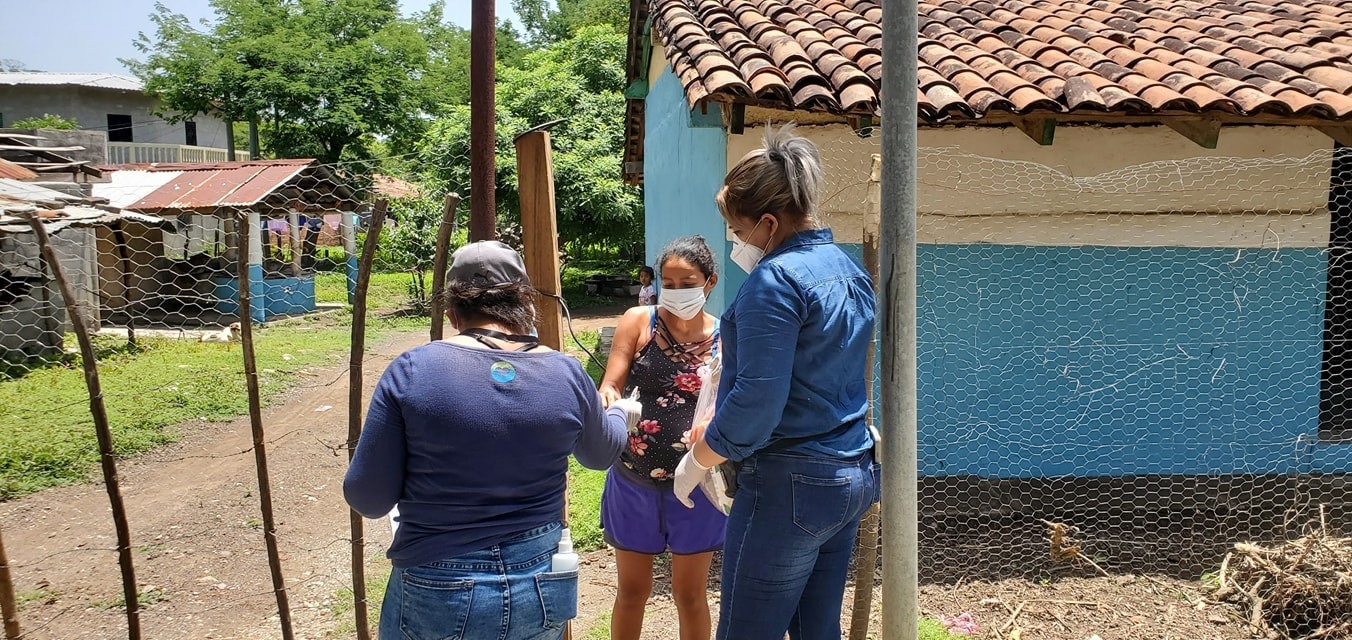 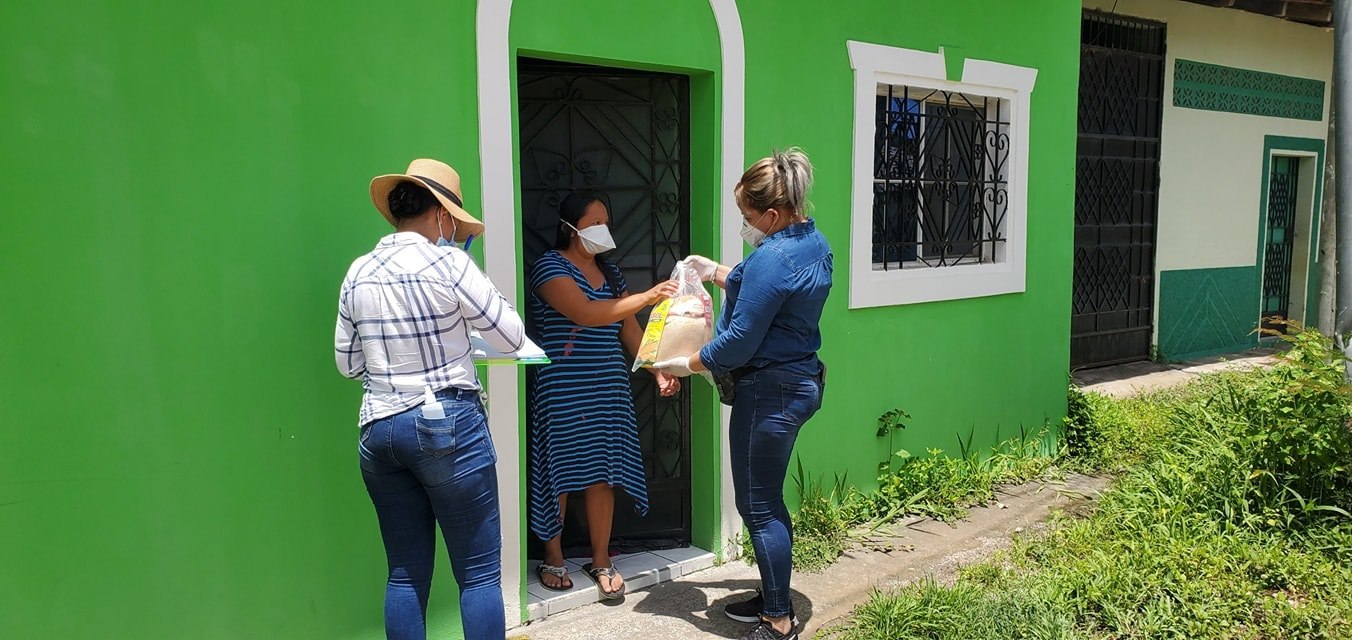 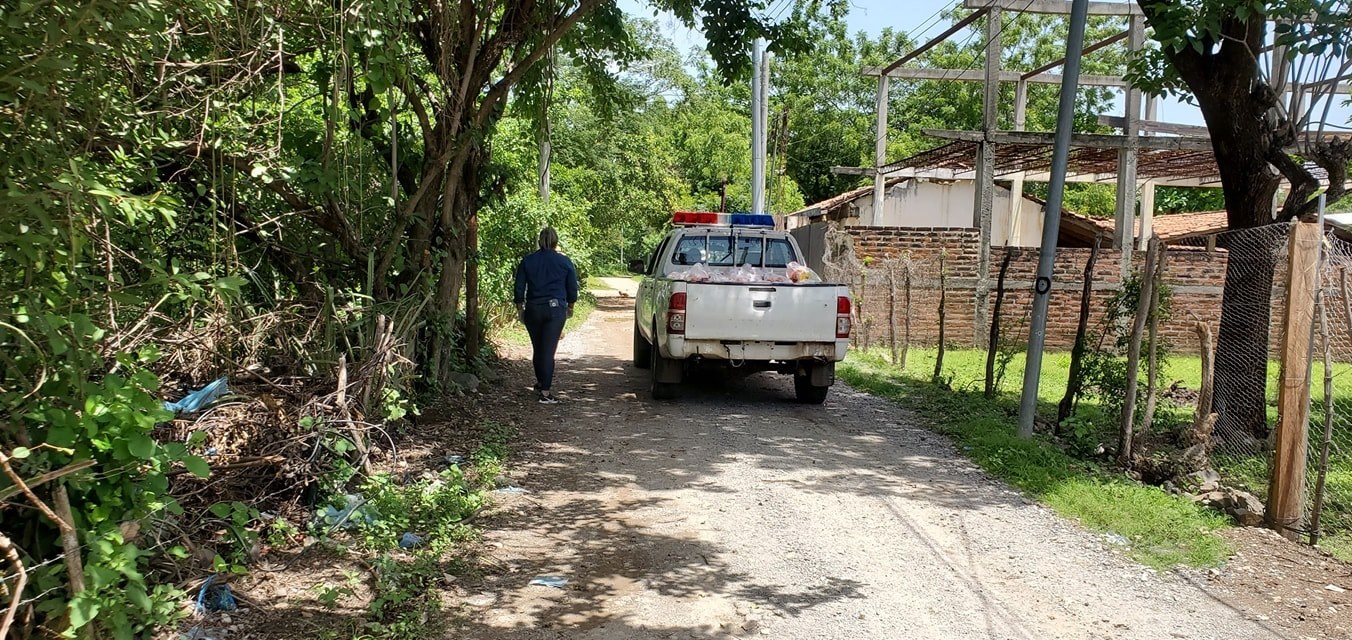 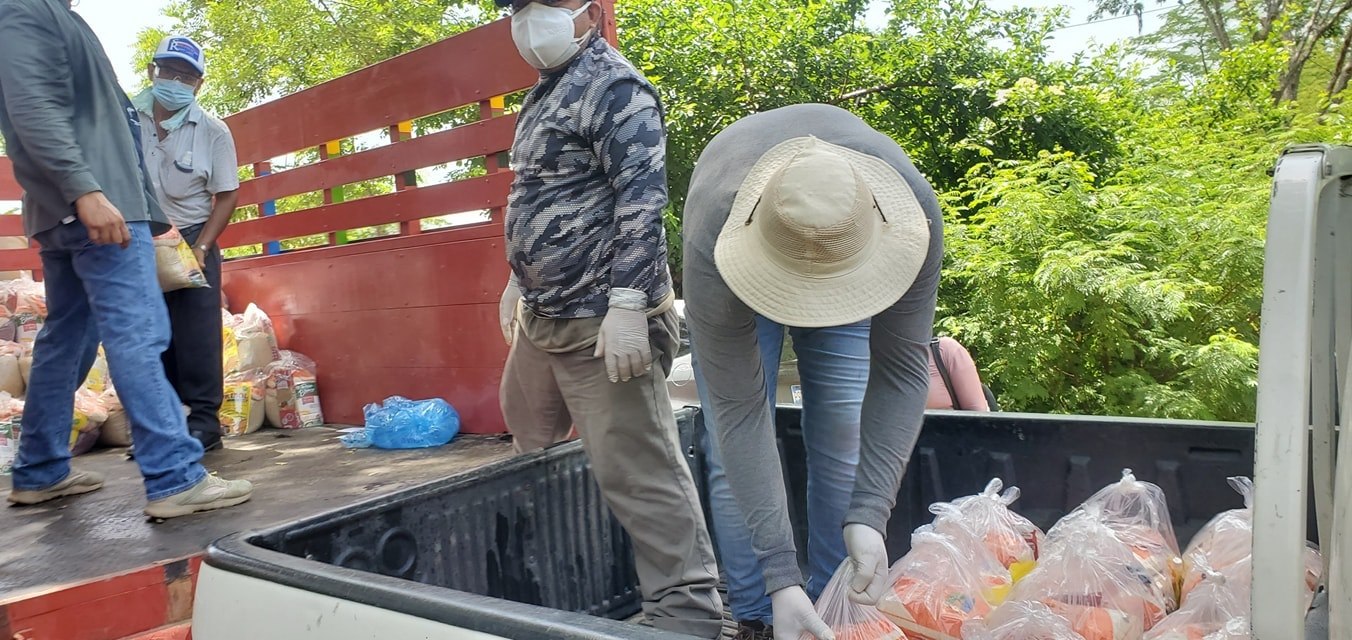 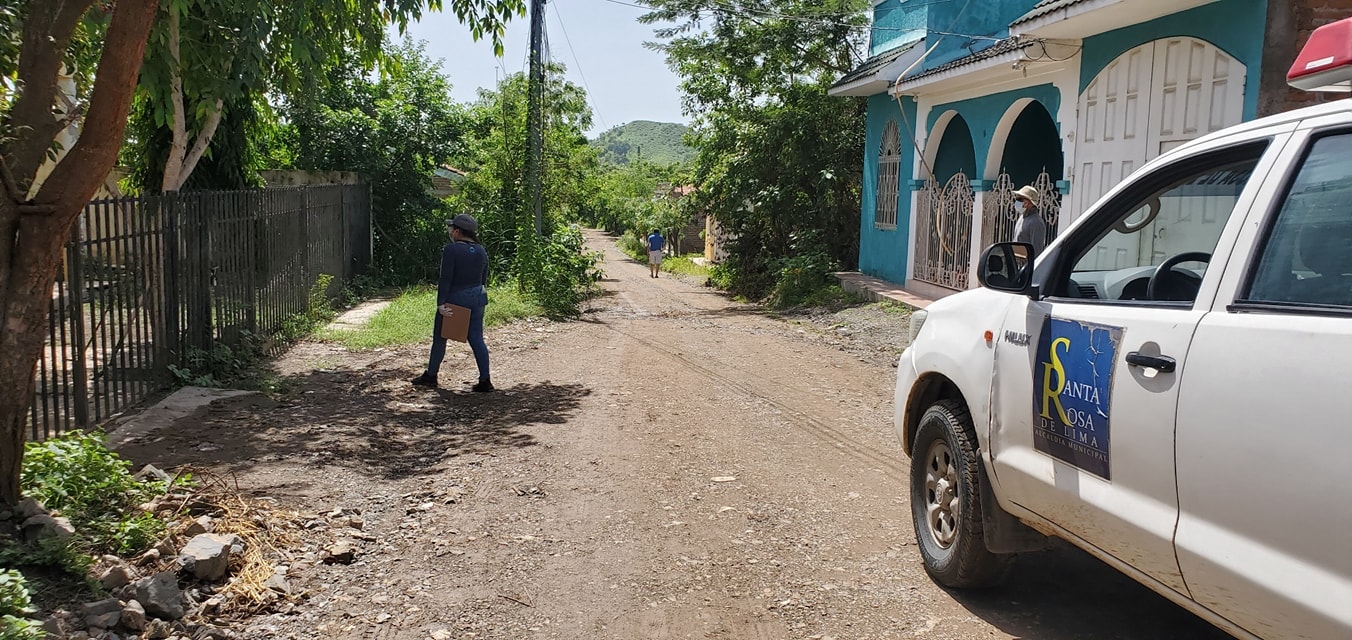 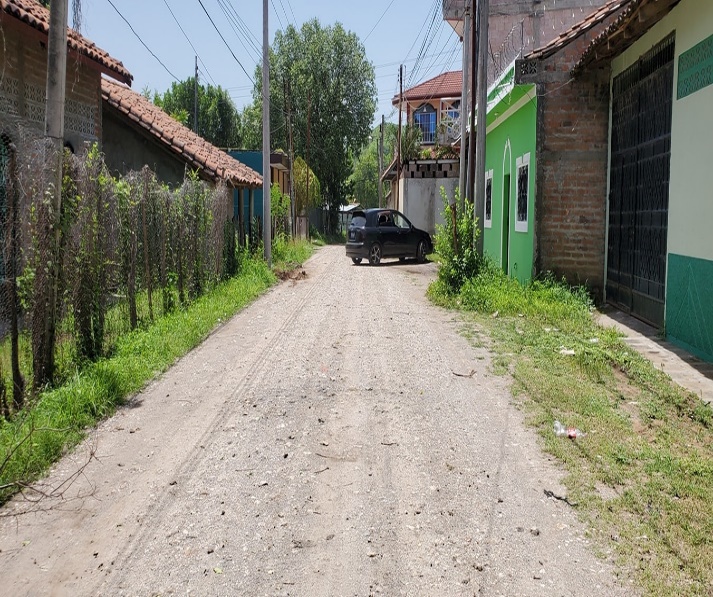 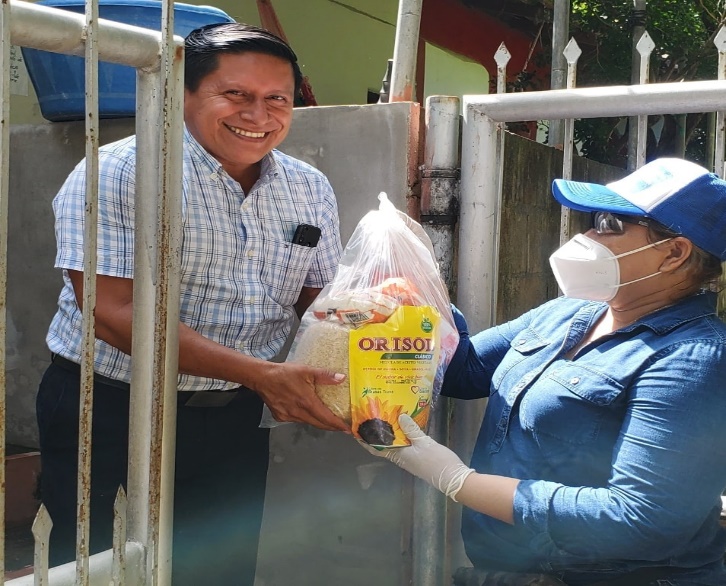 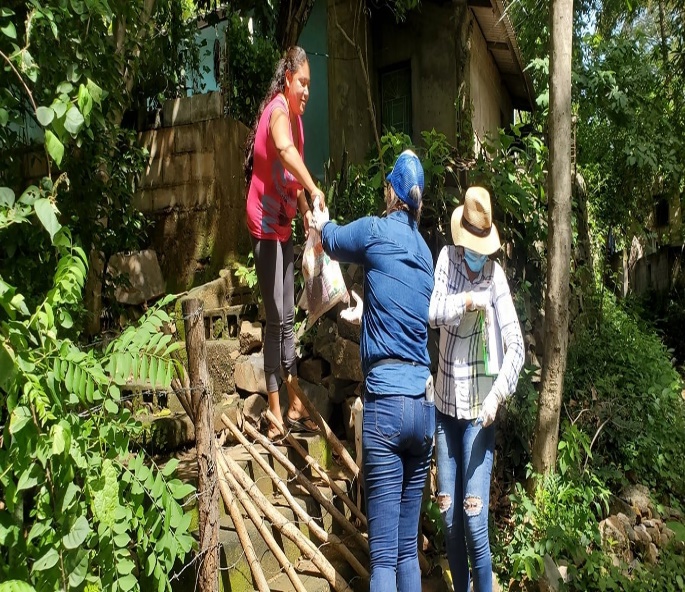 